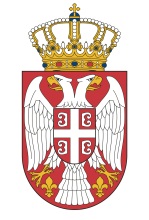 Република СрбијаМИНИСТАРСТВО ФИНАНСИЈАУПРАВА ЦАРИНА11070 Нови БеоградБулевар Зорана Ђинђића 155аНАБАВКА УСЛУГА ПРАЊА ВОЗИЛАБРОЈ 06/23члан 27. став. тачка 1. Закона о јавним набавка („Службени гласник РС“ број 91/2019), - набавка на коју се закон не примењује -ОБРАЗАЦ   ПОНУДЕПОДАЦИ О ПОНУЂАЧУ                                                                                   Потпис овлашћеног лицаПонуђач се обавезује да ће Наручиоцу извршити услуге прања возила, и то:	Понуђач је дужан да попуни и потпише све захтеване податке у обрасцу понуде.Цена	Појединачне цене и укупна цена морају бити изражене у динарима без ПДВ-а и са ПДВ-ом.	Уговорене цене услуга су фиксне и не могу се мењати.	Понуђене цене обухватају све евентуалне пратеће трошкове, који су неопходни за извршење предметних услуга.	Наручилац неће узети у обзир накнадно обрачунате трошкове од стране Понуђача.Захтеви у погледу начина и услова плаћањаНаручилац је дужан да изврши плаћање у року од најдуже 45 дана од дана пријема e-фактуре.Понуђач је дужан да Наручиоцу састави, региструје и достави фактуру у складу са важећим Законом о електронском фактурисању ("Сл. гласник РС", бр. 44/2021 и 129/2021) и Правилником о начину и поступку регистровања за приступ систему електронских фактура, начину приступања и коришћења система електронских фактура и начину коришћења података који су доступни у систему електронских фактура ("Сл. гласник РС", бр. 69/2021, 132/2021 и 46/2022).Свака достављена фактура мора да садржи тачне идентификационе податке о Наручиоцу, број и датум закљученог уговора, адресу – место и датум пружања предметних услуга.Понуђач је дужан да уз сваку достављену фактуру приложи уредно попуњен Записник о извршеним услугама, потписан од стране овлашћеног лица Наручиоца и овлашћеног лица Понуђача,  у којем морају бити наведени регистрациони бројеви, тип возила, као и јасно и прецизно наведене све специфициране услуге које су биле извршене, а које су назначене на фактури.Плаћање се врши уплатом на рачун Понуђача, само за услуге које буду извршене од стране Понуђача за све време трајања уговора.Понуђач је дужан да прати извршење уговора.Средство обезбеђења	Понуђач коме буде додељен уговор дужан је да у року од 15 (петнаест) дана од дана закључења уговора преда Наручиоцу:- бланко сопствену меницу за испуњење уговорних обавеза, потписану и оверену, од стране лица овлашћеног за заступање и регистровану у складу са чланом 47а Закона о платном промету („Службени Гласник СРЈ“ број 3/2002 и 5/2003 и „Службени Гласник РС“ број 43/2004, 62/2006 и 31/2011 и 139/2014 – др. закон) и Одлуком НБС о ближим условима, садржини и начину вођења Регистра меница и овлашћења („Службени Гласник РС“ број 56/2011, 80/2015, 76/2016 , 82/2017 и 14/2020).- менично овлашћење да се меницa у износу од 10% од вредности уговора без ПДВ, може поднети на наплату без сагласности понуђача, у року који траје 30 дана дуже од истека рока важности уговора, у случају неизвршења уговорних обавеза по закљученом уговору. Tекст меничног овлашћења је потребно урадити у складу са достављеном меницом;- потврду о регистрацији менице, са јасно видљивим датумом овере и печатом банке;- копију картона депонованих потписа код банке на којим се јасно виде депоновани потпис и печат понуђача, оверен печатом банке са датумом овере (овера не старија од 30 дана, од дана закључења уговора). Датум овере као и печат банке мора бити оригинал.Потпис овлашћеног лица на меници и меничном овлашћењу мора бити идентичан са потписом у картону депонованих потписа. У случају промене лица овлашћеног за заступање, менично овлашћење остаје на снази. По завршеном послу Наручилац ће предметну меницу вратити, на писани захтев понуђача.Реализација средства обезбеђењаНаручилац може да реализује средство обезбеђења уколико Понуђач не испуњава уговорне обавезе.Место, начин и рок извршења услугеПредметне услуге се пружају сукцесивно, а врста и количина услуга зависе од  потреба Наручиоца.Предметне услуге Понуђач је у обавези да пружа Наручиоцу искључиво у ауто  перионици - сервису (одговарајућем пословном простору у власништву понуђача или закупљеном) са могућношћу лаког приступа као и са одговарајућом опремом.Понуђач  је дужан да услугу прања возила пружа сваког радног дана укључујући и суботу у времену од 7:30 до 15:30 часова.Пружање услуге Понуђач започиње на основу усмене најаве телефоном од стране Наручиоца, уз обавештавање о броју возила за које је потребна услуга, најкасније један (1) час пре доласка у сервис за прање возила.Понуђач је дужан да услугу прања возила изврши у року који не може бити дужи од 120 (стодвадесет) минута од момента пријема возила у ауто-перионици.Понуђач је дужан да услуге прања возила које Наручилац у свом захтеву назначи са „ХИТНО“ изврши у року који не може бити од 60 (шездесет) минута од момента пријема возила у ауто-перионицу.Квалитативно – квантитаивна примопредаја услугаУговорне стране су дужне да изврше пријем услуга, при чему се саставља Записник о извршеним услугама који потписују овлашћено лице Наручиоца и овлашћено лице Понуђача.Записник о извршеним услугама мора да садржи регистрациони број, тип возила, као и јасно и прецизно наведене све специфициране услуге које су биле извршене, а које ће бити назначене на фактури.Приликом примопредаје, овлашћено лице Наручиоца је дужно да извршене услуге на уобичајени начин прегледа. Уколико овлашћено лице Наручиоца уочи било какву неправилност у квалитету извршене услуге дужно је да на лицу места обавести овлашћено лице изабраног Понуђача.Понуђач је дужан да без одлагања на лицу места отклони уочене недостатке.Рекламације на квалитет пружених услуга, овлашћено лице Наручиоца и овлашћено лице изабраног Понуђача решаваће заједнички и споразумно и то непосредно приликом пружања услуга.Ако се након примопредаје покаже неки недостатак који се није могао открити уобичајеним прегледом, овлашћено лице Наручиоца је дужно да без одлагања о том недостатку писаним путем обавести Понуђача, а Понуђач је дужан да исте недостатке отклони у року од не дужем од 24 (двадесетчетири) часа од часа пријема писаног обавештења Наручиоца.ГаранцијаПонуђач гарантује Наручиоцу квалитетно, континуирано и несметано пружање предметних услуга у року трајања Уговора, а за потребе Наручиоца.Обавезе ПонуђачаОд момента преузимања возила Понуђач одговара материјално, за сву штету која настане на возилу, као и отуђење и оштећење од стране трећих лица.Понуђач се обавезује да ће приликом пружања услуге користити средства у складу са стандардима који су потребни за квалитетно пружање предметних услуга.	Виша силаУколико после закљученог уговора наступе околности више силе које доведу до ометања или онемогућавања извршења обавеза дефинисаних овим уговором, рокови извршења обавеза продужиће се за време трајања више силе.Виша сила подразумева екстремне и ванредне догађаје који се не могу предвидети, који су се догодили без воље и утицаја уговорних страна и који нису могли бити спречени од стране погођене вишом силом. Уговорна страна погођена вишом силом, одмах ће у писаној форми обавестити другу уговорну страну о настанку непредвиђених околности и доставити одговарајуће доказе.Критеријум за доделу уговораУговор ће бити додељен понуђачу чија понуда буде економски најповољнија.Критеријум за доделу уговора је цена.Резервни критеријумУ случају да два или више Понуђача понуде исту цену Наручилац ће изабрати понуду Понуђача који је понудио краћи рок за извршење услуге назначене "ХИТНО".Заштита података НаручиоцаНаручилац ће захтевати заштиту поверљивости података које Понуђачу ставља на располагање.Лице које је примило податке одређене као поверљиве дужно је да их чува и штити, без обзира на степен те поверљивости.Заштита података ПонуђачаНаручилац ће чувати као поверљиве све податке о Понуђачу садржане у понуди који су посебним прописом утвђени као поверљиви и које је као такве Понуђач речју „ПОВЕРЉИВО“ у понуди. Наручилац ће одбити давање информације која би значила повреду поверљивости података добијених у понуди.Неће се сматрати поверљивим докази о испуњености обавезних услова, цена и други подаци из понуде који су од значаја за примену елемената критеријума и рангирања понуде.Понуда број:Датум:Пословно имеили скраћани назив Адреса седиштаУлица и бројУлица и бројАдреса седиштаМестоМестоАдреса седиштаОпштинаОпштинаМатични број понуђачаМатични број понуђачаМатични број понуђачаПорески идентификациони број Порески идентификациони број Порески идентификациони број Статус привредног субјекта (заокружити)Статус привредног субјекта (заокружити)А) Правно лицеБ) ПредузетникВ) Физичко лицеА) Правно лицеБ) ПредузетникВ) Физичко лицеВрста привредног друштва (заокружити)Врста привредног друштва (заокружити)А) ВеликоБ) СредњеВ) МалоГ) МикроА) ВеликоБ) СредњеВ) МалоГ) МикроОдговорно лицеОдговорно лицеОдговорно лицеЛице за контактЛице за контактЛице за контактТелефонТелефонТелефонТелефаксТелефаксТелефаксe-maile-maile-mailРачун - БанкаРачун - БанкаРачун - Банка________________________Предмет набавке: Набавка услуга прања возила.Уговор се закључује на период до једне (1) године.Назив и ознака из општег речника: 50112300-6 Прање аутомобила и сличне услуге.Ред.бр.Опис услугеОпис услугеЈед.мереОквирнаколичинаЦена по јединици мере без ПДВ-аЦена по јединици мере са ПДВ-омУкупно без ПДВ-аУкупно са ПДВ-ом12234567=4х57=4х61.Унутрашње и спољно прање путничког возилаУнутрашње и спољно прање путничког возилаком.182.Спољно прање путничког возилаСпољно прање путничког возилаком.183.Унутрашње и спољно прање путничког возила -"ХИТНО"Унутрашње и спољно прање путничког возила -"ХИТНО"ком.184.Унутрашње и спољно прање каравана, теретног, теренског (СУВ/џип) и комби возилакараванком.184.Унутрашње и спољно прање каравана, теретног, теренског (СУВ/џип) и комби возилатеретноком.184.Унутрашње и спољно прање каравана, теретног, теренског (СУВ/џип) и комби возилатеренскоком.184.Унутрашње и спољно прање каравана, теретног, теренског (СУВ/џип) и комби возилакомбиком.185.Спољно прање каравана, теретног, теренског и комби возилакараванком.185.Спољно прање каравана, теретног, теренског и комби возилатеретноком.185.Спољно прање каравана, теретног, теренског и комби возилатеренскоком.185.Спољно прање каравана, теретног, теренског и комби возилакомбиком.186.Унутрашње и спољно прање каравана, теретног, теренског и комби возила-"ХИТНО"караванком.186.Унутрашње и спољно прање каравана, теретног, теренског и комби возила-"ХИТНО"теретноком.186.Унутрашње и спољно прање каравана, теретног, теренског и комби возила-"ХИТНО"теренскоком.186.Унутрашње и спољно прање каравана, теретног, теренског и комби возила-"ХИТНО"комбиком.187.Дубинско прање седишта возилаДубинско прање седишта возилаком.188.Полирање фарова возилаПолирање фарова возилапар49.Полирање возилаПолирање возилаком.4УКУПНО:УКУПНО:УКУПНО:УКУПНО:УКУПНО:УКУПНО:УКУПНО:Рок извршења услуге (не може бити дужи од 120 (стодвадесет) минута од момента пријема возила у ауто-перионицу) је:_________   минутаРок извршења услуге назначене "ХИТНО" (не може бити дужи од 60 (шездесет) минута од момента пријема возила у ауто-перионицу) је:_________   минутаПотпис овлашћеног лица________________________